University of New Mexico 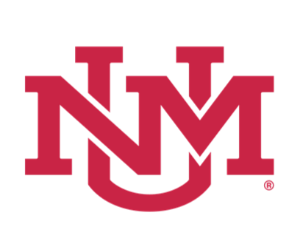 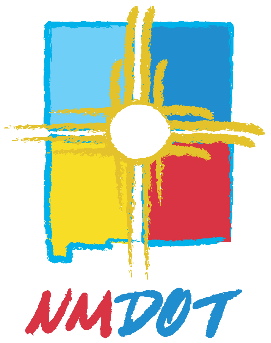 Transportation Safety CenterDriver Education Guest Speaker RequestSection 1- Guest Speaker InformationGuest Speaker Name:                                                                    Official Title:     Topic:     Time Allotted:     Credentials/Certificates:     Section 2-Driver Education School InformationSchool Name:     School Physical Address: (Street Address, City, State, Zip Code):      Name of School Owner/Operator (responsible for compliance with state law):Will this speaker be at any of your extension site locations?  Yes         No_*(If so please list extension site locations)*      Section 3 - Please state the guest speaker relevance to your driver education program below. AdditionalComments     Section 4 – Signature and DateBy my signature below, I certify, under penalty of perjury, that the information given in this application and all accompanying documents is true to the best of my knowledge and ability.__________________________________________     _________________________Applicant’s signature                                                                   DatePlease note that TSD requires an original application for processing. Copies will not be accepted. Please make a copy of this application for your records and submit an original. TSC Review by _______________________________   Date _________________NMDOT TSD_________________________________   Date__________________                            Approved                    Denied                            DatePlease submit this form to: University of New MexicoTransportation Safety CenterAttn.  Program Manager4400 Alameda Blvd NESuite A				Albuquerque, NM 87113Or by Email:                        TSCdriverprograms@unm.edu		                      Attn: Program ManagerIf you have any questions, please call UNM Transportation Safety Center at:505-328-9338      